Electronic Supporting InformationGraphitic Carbon Nitride Nanosheets Decorated Zinc-Cadmium Sulfide Type-II Heterojunctions for Photocatalytic Hydrogen ProductionAmmar Bin Yousaf,1† Muhammad Imran,2† Muhammad Farooq,3,* Samaira Kausar,4 Samina Yasmeen,4 and Peter Kasak,1,*1 Center for Advanced Materials, Qatar University, Doha 2713, Qatar2 Hefei National Laboratory for Physical Sciences at Microscale, University of Science and Technology of China, Hefei, Anhui 230026, PR China3 Interdisciplinary Graduate School of Science and Technology,, Shinshu University, Ueda 386-8567, Japan4 Department of Chemistry, National Science College, Satellite Town, Gujranwala 52250, Pakistan† : These two authors contributed equally.*Corresponding Authors E-mails: mufaroouk@gmail.com, 20hs109g@shinshu-u.ac.jp (Muhammad Farooq), peter.kasak@qu.edu.qa (Peter Kasak)S1 Materials and MethodsS1.1. ChemicalsMelamine (C3H6N6), sodium hydroxide (NaOH), zinc acetate [Zn(OAc)2], cadmium acetate [Cd(OAc)2], sodium sulfide nonahydrate [Na2S·9H2O], and sodium sulfite (Na2SO3) of analytical grade puritywere purchased from Sigma-Aldrich and used as received without further purification.S1.2. CharacterizationThe structure and morphology of the as-synthesized samples were analyzed by transmission electron microscope (TEM, JEM, 200kV accelerating voltage). The crystal phase of the samples was measured by powder X-ray diffraction (XRD) measurements with a Philips X’Pert Pro Super diffractometer with Cu-Kα radiation (λ = 1.54178 Å) at an operating voltage of 40 kV and current of 200 mA. The elemental composition of the prepared catalyst was determined using X-ray photoelectron spectroscopy (XPS) analysis (PerkinElmer RBD). The UV−vis diffuse reflectance spectra (DRS) for band gap calculation and absorption behavior were recorded with a Shimadzu spectrophotometer (2501 PC model) in the 200 to 800 nm region. Photoelectrochemical tests were performed with a CHI-660B potentiostat (Chenhua Instrument Co., Shanghai, China) with a three-electrode setup (modified Ti foil as the working electrode, Ag/AgCl as the reference electrode, and Pt wire as the counter electrode) in 0.1 M Na2SO4 solution. The electrochemical impedance spectroscopy (EIS) was recorded with −0.6 V bias, and the frequency ranged from 1 Hz to 100 kHz with an alternating current signal amplitude of 5 mV.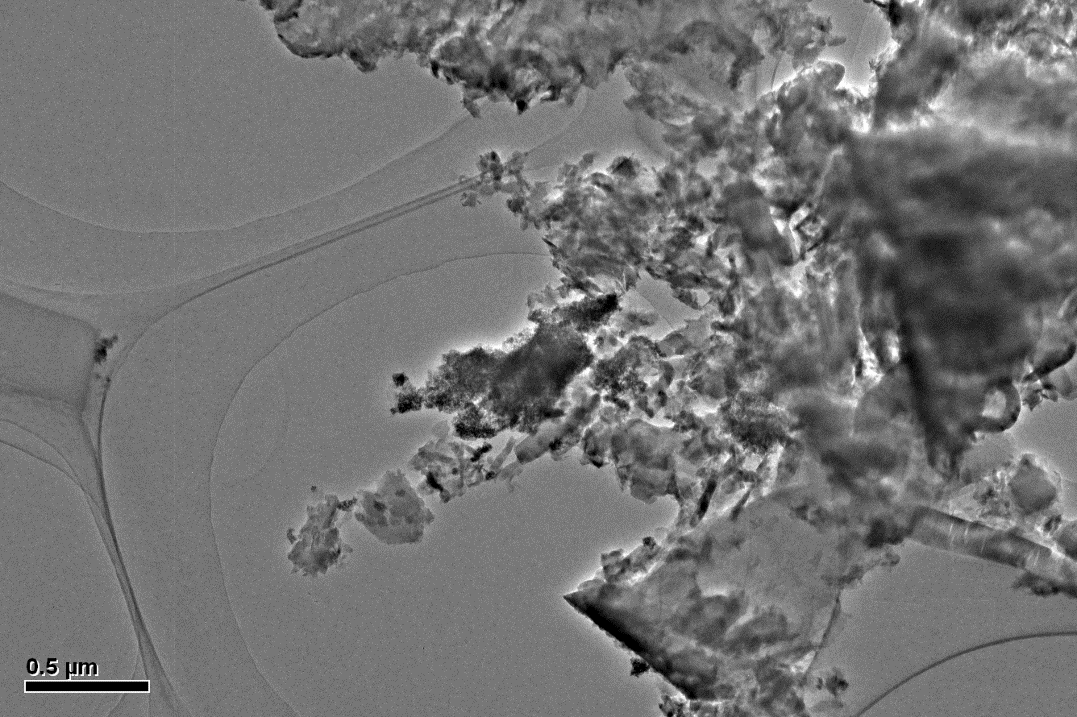 Figure S1: Low resolution TEM image of g-C3N4‒ZnCdS catalyst. 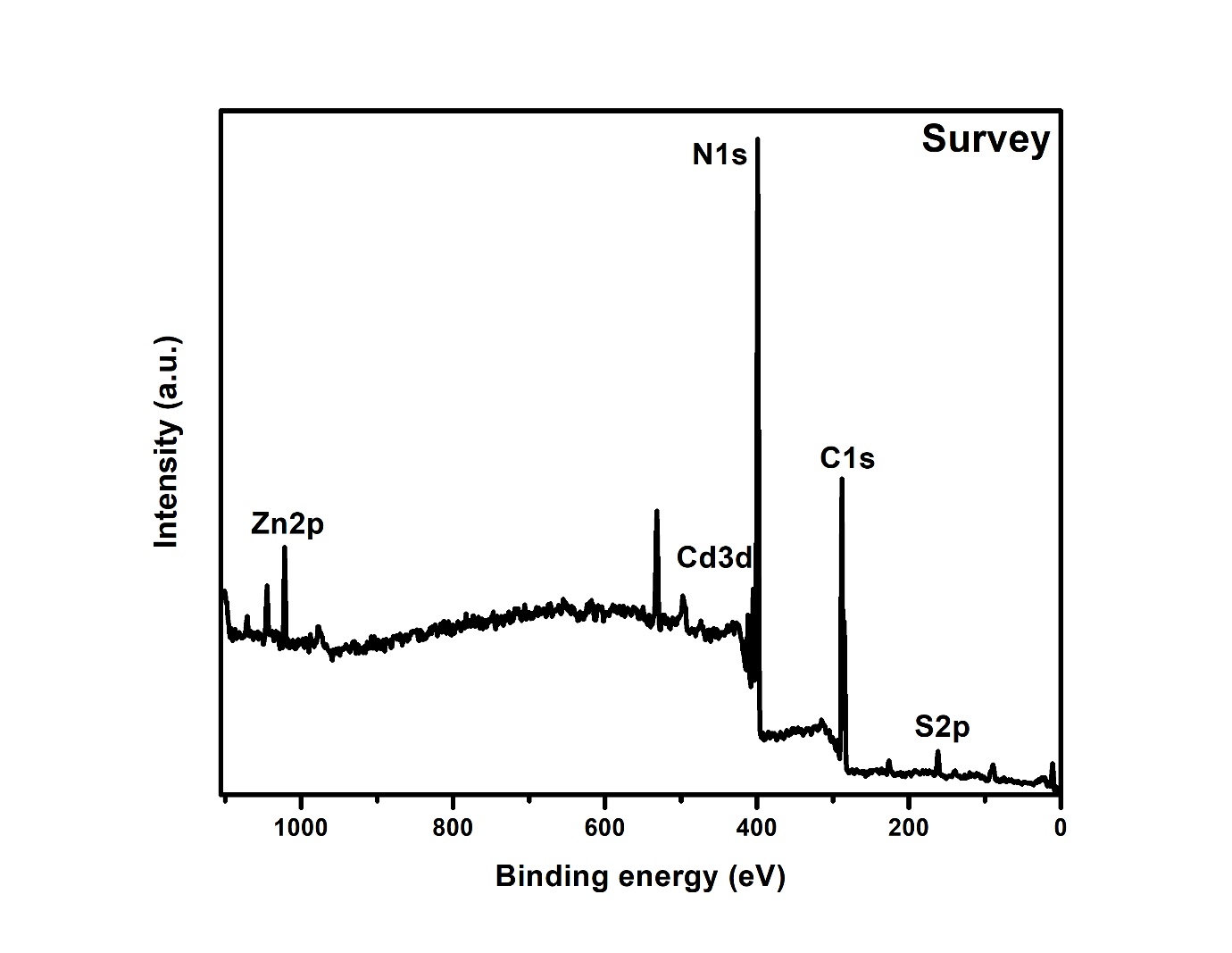 Figure S2: XPS full scan survey for g-C3N4‒ZnCdS catalyst. 